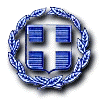 ΕΛΛΗΝΙΚΗ  ΔΗΜΟΚΡΑΤΙΑ                       Ρόδος  03/08/2020ΝΟΜΟΣ ΔΩΔΕΚΑΝΗΣΟΥ       		        ΔΗΜΟΣ  ΡΟΔΟΥ           		     Πρακτικό 13ο ΠΙΝΑΚΑΣ ΔΗΜΟΣΙΕΥΣΗΣ ΘΕΜΑΤΩΝ ΕΚΤΑΚΤΗΣ  ΔΙΑ ΠΕΡΙΦΟΡΑΣ ΣΥΝΕΔΡΙΑΣΗΣ  31/07/2020Έγκριση θεμάτων εκτός Ημερήσιας Διάταξης    Αρ. Απόφασης : 186ΟΜΟΦΩΝΑ	Αναμόρφωση προϋπολογισμού, τροποποίηση τεχνικού προγράμματος, οικ. έτους 2020.Αρ. Απόφασης : 193Κατά ΠλειοψηφίαΈγκριση της αρ.338/2020 Απόφασης της Οικονομικής Επιτροπής που αφορά «Λήψη μέτρων λήψη τρίτης  δέσμης οικονομικών μέτρων υποστήριξης  λόγω της κρίσης του κορωνοϊού COVID-19 και ειδικότερα κατά Τροποποίηση του Κανονισμού Κοινοχρήστων ρυθμίσεων 1)  για την σύμφωνα με την  προβλεπόμενη από τον νόμο αναλογία  οφέλους, οφειλόμενη μείωση των τελών κοινοχρήστων χώρων όλων των κατηγοριών, και 2) για την σύμφωνα με την προβλεπόμενη από τον νόμο χωρίς πρόσθετα τέλη  ανάπτυξη τραπεζοκαθισμάτων σε κατ’ επέκταση δημοτικούς κοινοχρήστους χώρους από καταστήματα υγειονομικού ενδιαφέροντος (ΚΥΕ) και προβλεπόμενα μέτρα τάξης  από τις ίδιες διατάξεις νόμου. Αρ. Απόφασης : 194ΟΜΟΦΩΝΑΑποδοχή δωρεάν παραχώρησης κατά χρήση ακινήτων στην Κοινότητα Μονολίθου από την Ιερά Μητρόπολη Ρόδου, αρ.πρωτ.2/26973/2020.         Αρ. Απόφασης : 195ΟΜΟΦΩΝΑΈγκριση παραχώρησης χρήσης Γραφείου 14 στον όροφο της Νέας Αγοράς  Γενικά Αρχεία του Κράτους (Γ.Α.Κ)  Τμήματος Ρόδου, αρ.πρωτ.2/28536/2020.Αρ. Απόφασης : 196Κατά ΠλειοψηφίαΈγκριση παραχώρησης χώρων στο Παλιό Δημοτικό Σχολείo Απολακκιάς στην Πυροσβεστική Υπηρεσία Νομού Δωδεκανήσου, αρ.πρωτ. 2/29974/2020.Αρ. Απόφασης : 197ΟΜΟΦΩΝΑΥποβολή αιτήματος παραχώρησης με οικονομικό αντάλλαγμα, από το Ελληνικό Δημόσιο στο Δήμο Ρόδου, των κτηματολογικών μερίδων εντός των οποίων βρίσκονται τα σφαγεία Έμπωνας, αρ.πρωτ.2/26961/2020. Αρ. Απόφασης : 198ΟΜΟΦΩΝΑ-Λευκό τα μέλη της παράταξης « ΛΑΙΚΗ ΣΥΣΠΕΙΡΩΣΗ"Επανάληψη δημοσίευσης σε τοπικές εφημερίδες των όρων Διακήρυξης , Διενέργεια μειοδοτικής, φανερής και προφορικής δημοπρασίας για τη μίσθωση ακινήτου για τη στέγαση της Τοπικής Κοινότητας Κοσκινού, αρ.πρωτ.2/31607/2020. Αρ. Απόφασης : 199ΟΜΟΦΩΝΑΥποβολή αιτήματος δωρεάν παραχώρησης κατά κυριότητα, τμήματος Κ.Μ. από το Ελληνικό Δημόσιο στο Δήμο Ρόδου, εντός του οποίου βρίσκεται το Δημοτικό Σχολείο Αρχίπολης, αρ.πρωτ. 2/33930/2020. Αρ. Απόφασης : 200ΟΜΟΦΩΝΑ- Λευκό τα μέλη της παράταξης « ΛΑΙΚΗ ΣΥΣΠΕΙΡΩΣΗ"Τροποποίηση Τεχνικού Προγράμματος Οικονομικού έτους 2020 αρ.πρωτ. 16/29068/2020, 16/30959/2020. Αρ. Απόφασης : 201ΟΜΟΦΩΝΑΈγκριση 01ης Τροποποίησης Προγραμματικής  Σύμβασης μεταξύ Δήμου Ρόδου και της Περιφέρειας Νοτίου Αιγαίου για το έργο «Κατασκευή νέου βοηθητικού γηπέδου στην ΤΚ Μαριτσών της ΔΕ Πεταλούδων» ως προς το άρθρο4: Χρονική διάρκεια  της Σύμβασης – Χρονοδιάγραμμα του έργου, αρ.πρωτ.16/31041/2020.Αρ. Απόφασης : 202ΟΜΟΦΩΝΑΈγκριση 01ης Τροποποίησης  Προγραμματικής  Σύμβασης μεταξύ Δήμου Ρόδου και της Περιφέρειας Νοτίου Αιγαίου για το έργο «Προμήθεια χλοοτάπητα νεώτερης γενιάς και ηλεκτροφωτισμός γηπέδου  Λαέρμων του Δήμου Ρόδου», ως προς το άρθρο 4: Χρονική διάρκεια της Σύμβασης-Χρονοδιάγραμμα του έργου, αρ.πρωτ.16/31030/2020. Αρ. Απόφασης : 203ΟΜΟΦΩΝΑΈγκριση μελέτης εργοταξιακής σήμανσης για την εκτέλεση του έργου «Ασφαλτοστρώσεις – τσιμεντοστρώσεις οδοστρωμάτων της Δ.Ε, Πεταλούδων» αρ.πρτ.16/35347/2020.Αρ. Απόφασης : 204ΟΜΟΦΩΝΑΈγκριση μελέτης εργοταξιακής σήμανσης και κυκλοφοριακές ρυθμίσεις αποκλεισμού της παλαιάς Ιταλικής γέφυρας Γαδουρά αρ.πρωτ.16/35322/2020. Αρ. Απόφασης : 205ΟΜΟΦΩΝΑΈγκριση μεταφοράς έργων από τα πρόγραμμα  «ΦΙΛΟΔΗΜΟΣ Ι» στο Πρόγραμμα «ΑΝΤΩΝΗΣ ΤΡΙΤΣΗΣ», αρ.πρωτ.2/30570/2020. Αρ. Απόφασης : 206ΟΜΟΦΩΝΑΤροποποίηση-συμπληρωματική  της απόφασης 1092/2018 του Δημοτικού Συμβουλίου, για την καταβολή στους δικαιούχους υπαλλήλους του Δήμου Ρόδου, της αποτίμησης σε χρήματα των ειδών ατομικής προστασίας και γάλακτος των παρελθόντων ετών 2012,2013,2014,2015 και 2016, σύμφωνα με τις διατάξεις της παρ.1 του άρθρου 97 του Ν.4483/31-07-2017, αρ.πρωτ.2/32988/2020. Αρ. Απόφασης : 207ΟΜΟΦΩΝΑΈγκριση της υπ’αριθ.  48/06-07-2020   Απόφασης της Επιτροπής Ποιότητας Ζωής που αφορά «Έγκριση της υπ’ αριθ. 6/2020 απόφασης του Συμβουλίου της Κοινότητας Φανών  με θέμα: Περί χωροθέτησης και έγκριση εγκατάστασης της επιχείρησης λούνα παρκ ιδιοκτησίας«Σ. Σπαρόπουλος-Δ. Σπαροπούλου ΟΕ». Αρ. Απόφασης : 208ΟΜΟΦΩΝΑΈγκριση της υπ’αριθ.  49/06-07-2020   Απόφασης της Επιτροπής Ποιότητας Ζωής που αφορά «Έγκριση της υπ΄αρ. 13/2020 απόφασης του Συμβουλίου της Κοινότητας Δαματριάς με θέμα: "Δημιουργία διάβασης πεζών στην Τ.Κ. Δαματριάς της Δ.Ε. Πεταλουδών του Δήμου Ρόδου (Α.Ρ.Μ.: 09/2020)". Αρ. Απόφασης : 209ΟΜΟΦΩΝΑΈγκριση της υπ’αριθ.  50/06-07-2020   Απόφασης της Επιτροπής Ποιότητας Ζωής που αφορά: Έγκριση της υπ΄αρ. 45/2020 απόφασης του Συμβουλίου της Κοινότητας Ρόδου με θέμα: "Προσωρινές κυκλοφοριακές ρυθμίσεις σε τμήμα της οδού Καμείρου στη Δ.Ε. Ρόδου (Α.Ρ.Μ.: 06/2020)". Αρ. Απόφασης : 210ΟΜΟΦΩΝΑΈγκριση  της υπ’αριθ.  51/06-07-2020  Απόφασης της Επιτροπής Ποιότητας Ζωής που αφορά «Έγκριση μελέτης «εισόδου – εξόδου» οχημάτων από την  Κ.Μ.2003 γαιών Καλυθιών, για την εγκατάσταση «Αποθήκευση – εμφιάλωση και διακίνηση υγραερίου» ιδιοκτησίας  της εταιρείας ¨ ΠΕΤΡΟΓΚΑΖ Α.Ε. Αρ. Απόφασης : 211ΑναβολήΈγκριση της υπ’αριθ.  54/06-07-2020   Απόφασης της Επιτροπής Ποιότητας Ζωής που αφορά «Έγκριση μελέτης «εισόδου εξόδου» οχημάτων της Κ.Μ.125 Γαιών Κοσκινού, επί χαρακτηρισμένης ως κτηματολογικής οδού ιδιοκτησίας «ΤΟΥΡΙΣΤΙΚΕΣ ΕΠΙΧΕΙΡΗΣΕΙΣ ΝΟΤΟΥ ΑΕ», για χρήση τουριστικών καταλυμάτων». Αρ. Απόφασης : 212ΟΜΟΦΩΝΑΈγκριση της υπ’αριθ.  55/06-07-2020  Απόφασης της Επιτροπής Ποιότητας Ζωής που αφορά «Έγκριση της υπ’ αριθ. 12/2020 απόφασης του Συμβουλίου της Κοινότητας Αρχαγγέλου με θέμα: Μελέτη κυκλοφοριακών ρυθμίσεων στη Δ.Κ. Αρχαγγέλου με τίτλο Χωροθέτηση θέσεων στάσης/στάθμευσης στη Δ.Κ. Αρχαγγέλου, και ανάκληση της υπ’ αριθ. 42/2020 απόφαση της ΕΠΖ». Αρ. Απόφασης :213 ΟΜΟΦΩΝΑΈγκριση της υπ΄αριθ. 56/06-07-2020 Απόφασης της Επιτροπής Ποιότητας Ζωής που αφορά: Χωροθέτηση/παραχώρηση θέσεων στάσης/στάθμευσης κατ εφαρμογή της Κανονιστικής Απόφασης 309/2018 του Δημοτικού Συμβουλίου όπως αυτή τροποποιήθηκε - συμπληρώθηκε με την υπ΄αριθμό απόφαση 504/2018 του Δημοτικού Συμβουλίου με καταβολή Τέλους Κοινοχρήστου Χώρου.(Έγγραφα ΑΠ 16/22627/27-5-2020, 16/29290/24-6-2020 Δνσης Τεχνικών Έργων και Υποδομών).Αρ. Απόφασης : 214ΟΜΟΦΩΝΑΈγκριση της υπ’αριθ.  58/06-07-2020   Απόφασης της Επιτροπής Ποιότητας Ζωής που αφορά «Έγκριση της υπ’ αριθ. 28/2020 απόφασης του Συμβουλίου της Κοινότητας Ρόδου με θέμα: «Δημιουργία διαβάσεων πεζών επί της οδού Ακτή Μιαούλη και χωροθέτηση θέσεων στάθμευσης για μοτοποδήλατα στο κέντρο της πόλης (Α.Ρ.Μ.:05/2020)».Αρ. Απόφασης : 215ΟΜΟΦΩΝΑΈγκριση της υπ’αριθ.  59/06-07-2020   Απόφασης της Επιτροπής Ποιότητας Ζωής που αφορά «Έγκριση της υπ’ αριθ. 27/2020 απόφασης του Συμβουλίου της Κοινότητας Ρόδου με θέμα: «Δημιουργία διαβάσεων πεζών στην πόλη της Ρόδου (Α.Ρ.Μ.1/2020)». Απόφασης : 216ΟΜΟΦΩΝΑΈγκριση της υπ’αριθ.  60/06-07-2020  Απόφασης της Επιτροπής Ποιότητας Ζωής που αφορά «Έγκριση της υπ’ αριθ. 4/2020 απόφασης του Συμβουλίου της Κοινότητας Ιαλυσού με θέμα: «Δημιουργία διαβάσεων πεζών και ορισμός ορίου ταχύτητας στην ΔΕ Ιαλυσού (Α.Ρ.Μ.:07/2020)».Αρ. Απόφασης : 217ΟΜΟΦΩΝΑΈγκριση της υπ’αριθ.  62/06-07-2020   Απόφασης της Επιτροπής Ποιότητας Ζωής που αφορά  «Έγκριση παραχώρησης αποκλειστικής στάθμευσης ΑμεΑ (χρονικής διάρκειας δύο ετών) (Έγγραφο ΑΠ 16/30449/30-6-2020 Δ/νσης Τεχν. Έργων και Υποδομών)». Αρ. Απόφασης : 218ΟΜΟΦΩΝΑΈγκριση της υπ’αριθ.  63/06-07-2020  Απόφασης της Επιτροπής Ποιότητας Ζωής που αφορά  «Έγκριση της υπ’ αριθ. 21/2020 απόφασης του Συμβουλίου της Κοινότητας Καλυθιών με θέμα: «Γνωμοδότηση για παραχώρηση κοινόχρηστου χώρου σε Κατάστημα Υγειονομικού Ενδιαφέροντος ιδιοκτησίας Αντωνίου Μιχαήλ - τροποποίηση κανονισμού κοινοχρήστων χώρων».Αρ. Απόφασης : 219ΟΜΟΦΩΝΑΈγκριση της  υπ’αριθ.  65/06-07-2020  Απόφασης της Επιτροπής Ποιότητας Ζωής που αφορά «Έγκριση της υπ’ αριθ. 9/2020 απόφασης του Συμβουλίου της Κοινότητας Κρεμαστής με θέμα: «Λήψη απόφασης επί αιτήματος της Σ. Σπαρόπουλος – Δ. Σπαροπούλου Ο.Ε., για έγκριση εγκατάστασης ΛΟΥΝΑ ΠΑΡΚ στην Κοινότητάς μας, κατά τη διάρκεια των θρησκευτικών εορτών του Δεκαπενταυγούστου και των Εννεαημέρων».Αρ. Απόφασης : 220ΟΜΟΦΩΝΑΈγκριση σύνταξης μεμονωμένης πράξης εφαρμογής στην περιοχή της Πολεοδομικής Μελέτης Οικισμού Καλυθιών (ΦΕΚ  1262Δ/2003, ΦΕΚ 1299Δ /2005, ΦΕΚ 522ΑΑΠ/2008) που περιλαμβάνει τα Ο.Τ 61,67,68,83 και 66 και διαβίβαση του θέματος προς έγκριση στην Περιφέρεια Νοτίου Αιγαίου, αρ.πρωτ.1085/2020. Αρ. Απόφασης : 221ΟΜΟΦΩΝΑΓνωμοδότηση Δημοτικού Συμβουλίου Ρόδου σχετικά με την παραχώρηση της χρήσης αιθουσών σχολικών μονάδων Πρωτοβάθμιας Εκπαίδευσης Δήμου Ρόδου, σε διάφορους φορείς, αρ.πρωτ.2/31009/2020.Αρ. Απόφασης : 222ΟΜΟΦΩΝΑΓνωμοδότηση Δημοτικού Συμβουλίου Ρόδου σχετικά με την παραχώρηση της χρήσης αιθουσών σχολικών μονάδων Δευτεροβάθμιας Εκπαίδευσης Δήμου Ρόδου, σε διάφορους φορείς, αρ.πρωτ.2/31011/2020.Αρ. Απόφασης : 223 ΟΜΟΦΩΝΑΠαραχώρηση της χρήσης αιθουσών σχολικών μονάδων Δευτεροβάθμιας Εκπαίδευσης Δήμου Ρόδου σε διάφορους φορείς, αρ.πρωτ.2/32504/2020. Αρ. Απόφασης : 224ΟΜΟΦΩΝΑΓνωμοδότηση Δημοτικού Συμβουλίου Ρόδου σχετικά με την λήψη απόφασης για την αναγκαιότητα προσθήκης αιθουσών στο Γυμνάσιο Κρεμαστής, αρ.πρωτ.2/31005/2020. Αρ. Απόφασης : 225ΟΜΟΦΩΝΑΤροποποίηση της υπ΄αριθ.116/2020 Απόφασης Δημοτικού Συμβουλίου Ρόδου (ΑΔΑ: ΩΙ1ΤΩ1Ρ-ΙΜ4) περί καθορισμού χρόνου και τόπου τέλεσης πολιτικών γάμων, αρ.πρωτ. 2/31619/2020. Αρ. Απόφασης : 226ΟΜΟΦΩΝΑΟρισμός μελών Επιτροπής Εμποροπανηγύρεως Αγίας Μαρκέλλας 2020, τροποποίηση Κανονισμού, αρ. 10/2020 Απόφαση Συμβουλίου Κοινότητας Παστίδας. Αρ. Απόφασης : 227ΟΜΟΦΩΝΑΤροποποίηση των Αποφάσεων του Δημοτικού Συμβουλίου με αριθμό 844/2016, 845/2016 και 846/2016 που αφορούν : Αποδοχή ένταξης της πράξης «Δομή παροχής συσσιτίου και κοινωνικού φαρμακείου Δήμου Ρόδου  με κωδικό ΟΠΣ 5002000 του Επιχειρησιακού Προγράμματος  Νότιο Αιγαίο 2014-2020» ως προς την αντικατάσταση των ομάδων έργου, αρ.πρωτ. 2/31398/2020. Αρ. Απόφασης : 228ΟΜΟΦΩΝΑΕπικαιροποίηση της 02ης Τροποποίησης Απόφασης υλοποίησης με ίδια μέσα του υποέργου με Α/Α 72890 «Κέντρο Κοινότητας Δήμου Ρόδου με παράρτημα Ρομά» στον Άξονα Προτεραιότητας «Προώθηση της Κοινωνικής Ένταξης – Ανάπτυξη Ανθρώπινου Δυναμικού» με κωδικό ΟΠΣ (MIS) 5001956 του Ε.Π. «Νότιο Αιγαίο 2014-2020», αρ.πρωτ. 14/31810/2020. Αρ. Απόφασης : 229ΟΜΟΦΩΝΑΟικονομική ενίσχυση σε άπορους δημότες, αρ.πρωτ. 14/29705/2020. Αρ. Απόφασης : 230ΟΜΟΦΩΝΑΣύσταση Δημοτικής Επιτροπής Ισότητας στο Δήμο Ρόδου, αρ.πρωτ. 14/31813/2020. Αρ. Απόφασης : 231ΟΜΟΦΩΝΑΠραγματοποίηση στειρώσεων σε αδέσποτα ζώα συντροφιάς, αρ.πρωτ.5/29783/2020. Αρ. Απόφασης : 232ΟΜΟΦΩΝΑΠαραχώρηση χρήσης των αγροκτημάτων «Βάρης» και «Κάτω Καλαμώνα» από το Υπουργείο Αγροτικής Ανάπτυξης & Τροφίμων στο Δήμο Ρόδου, αρ.πρωτ. 5/33086/2020. Αρ. Απόφασης : 233ΟΜΟΦΩΝΑΈγκριση Πρακτικού κλήρωσης για τη χορήγηση αδειών συμμετοχής στους δικαιούχους μικροπωλητές της εμποροπανήγυρης του Αγίου Σίλα Σορωνής 2020, αρ.πρωτ. 10/35169/2020.Αρ. Απόφασης : 234ΟΜΟΦΩΝΑΕπέκταση ωραρίου εργαζομένης με σχέση εργασίας Ιδιωτικού Δικαίου αορίστου χρόνου κατηγορίας ΥΕ ειδικότητας καθαριστριών σχολικής μονάδας, αρ.πρωτ. 2/33666/2020. Αρ. Απόφασης : 235ΟΜΟΦΩΝΑΘΕΜΑΤΑ ΕΚΤΟΣ ΗΜΕΡΗΣΙΑΣ ΔΙΑΤΑΞΗΣ ΤΑΚΤΙΚΗΣ ΣΥΝΕΔΡΙΑΣΗΣ 31-07-2020Έγκριση σύναψης  Προγραμματικής Σύμβασης για το έργο «Επιχειρησιακό Κέντρο Ψηφιακών Τεχνολογιών» μεταξύ του Δήμου Ρόδου,  του Δήμου Τρικκαίων και της εταιρείας «e –Trikala A.E». Αρ. Απόφασης : 187ΟΜΟΦΩΝΑΧωροθέτηση μνημείου για τους Ρόδιους ναυτικούς που συμμετείχαν στον πρώτο περίπλου της γης. Αρ. Απόφασης : 188ΟΜΟΦΩΝΑΕφαρμογή προγράμματος μεταλυκειακής μαθητείας (πρακτικής άσκησης) αποφοίτων ΕΠΑ.Λ στο Δήμο Ρόδου, για τη σχολική περίοδο 2020-2021. Αρ. Απόφασης : 189ΟΜΟΦΩΝΑΥπεκμίσθωση μέρους του δωρεάν παραχωρημένου κατά χρήση στον «ΚΟΙΝ.Σ.ΕΠ. ΜΑΪ ΠΕΥΚΟΥΣ με Α.Φ.Μ. 997340816 ακινήτου ιδιοκτησίας Δήμου Ρόδου της Δημοτικής Ενότητας Λίνδου (πρώην Κοινοτικό κατάστημα Λίνδου) σε ιδιώτη Ιατρό προκειμένου να καλύπτει 24ωρη ιατρική περίθαλψη εντός του οικισμού. Αρ. Απόφασης : 190Κατά πλειοψηφίαΧορήγηση αδειών συμμετοχής στους δικαιούχους μικροπωλητές της εμποροπανήγυρης του Σωτήρος έτους 2020.Αρ. Απόφασης : 191ΟΜΟΦΩΝΑΛύση και εκκαθάριση Αστικής Μη Κερδοσκοπικής Εταιρείας ΗΦΑΙΣΤΟΣ. Ορισμός εκκαθαριστή.Αρ. Απόφασης : 191ΟΜΟΦΩΝΑΟΙ ΜΑΡΤΥΡΕΣ :                                         	       Η ΕΝΕΡΓΗΣΑΣ ΤΗΝ       		ΤΟΙΧΟΚΟΛΛΗΣΗ	                                                                                                                                                                                                             Μανωλίτση Μαρία2)  Παπαγεωργίου Μαρία         